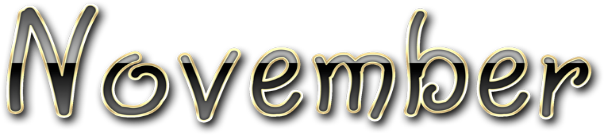 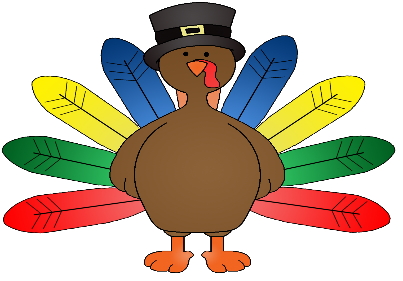 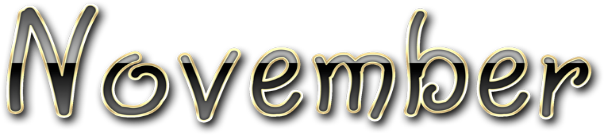 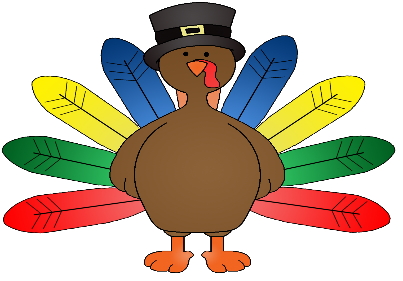 Dear Families,November will be a busy month for MMPS. This month the preschool will be holding a non-perishable food drive to benefit the West Springfield Parish Cupboard.  We hope to collect a variety of food items to share with local families in need.  Collection bins are found near the front stairs on each level of the preschool.  The Preschool has also chosen to sponsor nine children who are in the foster care system this holiday season.  We will be setting up a giving tree and families who wish to participate can choose a wish tag to purchase a gift.  If you are strapped for time and would like to donate a monetary gift, the MMPS staff will be happy to do the shopping and wrapping for you!  Many thanks to our families for their generosity!You will soon receive a brief progress report on your child’s development.  This will give you an idea of how they are doing so far this year.  It is a quick summary that highlights areas of development and areas for continued growth.  Parent conferences will be held in January.  This will give you a more detailed review of your child’s development and goals for continued growth.The West Springfield United Methodist Church is currently accepting applications for the position of custodian to do daily cleaning and light maintenance for the preschool and church. If you know of anyone looking for a part-time position, please feel free to share this information with them.  Applications may be submitted to westspringfieldumc@gmail.com.We are looking to paint classrooms and have floors professionally cleaned and waxed during our December break.  Do you know someone who paints or cleans and waxes floors?  The preschool is looking for reliable candidates to submit bids for these services.  Please speak with Mrs. Roit or Mrs. Manley if you have a recommendation.Upcoming Events:November 2th-19th Non-Perishable Food Drive for Parish Cupboard.November 11th Veterans Day-No School.November 23rd Early Dismissal @12:00.November 24th & 25th Thanksgiving Break-No SchoolReminders:If your child is going to be absent, please call the school at 736-2770, send us a message through the Pro-Care app or via e-mail at director@mmpskids.com.It’s getting colder outside!  Please be sure to send your child to school with a warm coat, hat and mittens.  We will continue to play outdoors on the playground.  Also, please check to be sure your child has extra clothing that is seasonally appropriate.If your child is participating in curb side drop off, please have them ready to exit the car for Mrs. Manley when you pull forward.  We are hoping to keep the line moving efficiently for all.Wanted:The preschool is looking for dress up clothing for our dramatic play centers.  Do you have old Halloween costumes, dance costumes, clip on ties, hats, small purses, sunglasses, etc…?  You may drop off donations in the office.We are also collecting empty food boxes for our dramatic play centers.  These may also be dropped off in the office.In November our classrooms will be filled with many exciting learning experiences.  Be sure to read the classroom newsletters for classroom specific details.  Also, we are continuing our Fall Fundraiser for the reusable shopping bags through the month of November.  Please see Mrs. Manley or send in your request with your child.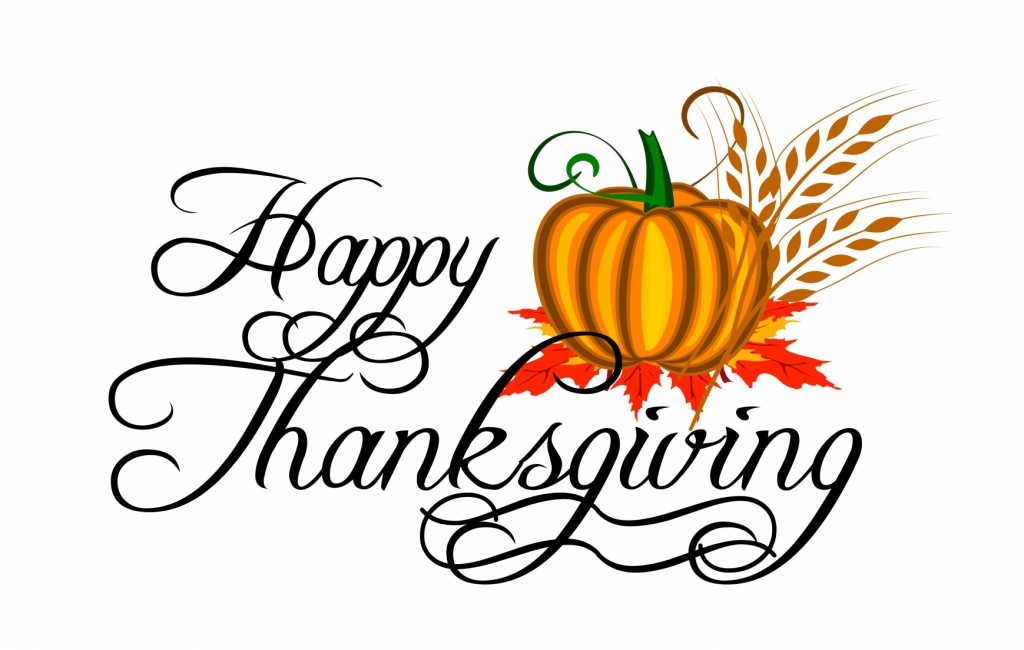 Enjoy the month!Mrs. Roit